แบบรับรองการเบิกจ่ายค่าอาหาร อาหารว่างและเครื่องดื่มในการประชุมราชการงานตรวจสอบภายใน กลุ่มงานบริหารทั่วไป  สำนักงานสาธารณสุขจังหวัดอุดรธานีคำรับรอง	การจ่ายเงินรายการนี้เป็นคำรับรองในการประชุมคณะกรรมการความปลอดภัยผู้ป่วยและการเจรจาไกล่เกลี่ยในหน่วยงานสาธารณสุขระดับจังหวัด ประจำปีงบประมาณ 2562  เมื่อวันที่  21  มีนาคม 2562 เวลา 08.30 – 16.30 น. ณ ห้องประชุมทองกวาว ชั้น 2  ตึกอำนวยการ สำนักงานสาธารณสุขจังหวัดอุดรธานี  ตามบันทึกขออนุมัติจัดประชุมที่ อด 0032.001/343  ลงวันที่ 8  มีนาคม 2562 1. ประธาน นพ.สสจ.อุดรธานี2. จำนวนผู้เข้าร่วมประชุม...................21.............คน3. จำนวนผู้เข้าร่วมประชุมจริง.............17..............คน๑. ผู้เข้าร่วมประชุม  จำนวน...21.............คน๒. ค่าอาหารว่างและเครื่องดื่ม          เช้า		อัตรามื้อละ...........30...........บาท	เป็นเงิน...............630.........บาท	    บ่าย		อัตรามื้อละ...........30...........บาท	เป็นเงิน.............. 630.........บาท๓.ค่าอาหาร   กลางวัน	อัตรามื้อละ...........120.........บาท	เป็นเงิน........... 2,520.........บาท   เย็น		อัตรามื้อละ......................บาท	เป็นเงิน................-................บาทระบุเหตุผลความจำเป็น กรณีจำนวนเงินค่าใช้จ่ายที่ขอเบิกไม่ตรงกับจำนวนบุคคลที่เข้าร่วมประชุม เนื่องจากผู้จัดได้จัดเตรียมอาหารกลางวัน และอาหารว่างและเครื่องดื่มตามจำนวนผู้เข้าร่วมประชุมไว้เรียบร้อยแล้ว					ลงชื่อ........................................ผู้รับรองการประชุม 					        (นางอาทิตยา  ผดุงกิจ)				                 นักวิชาการเงินและบัญชี					         21 มีนาคม 2562หมายเหตุ :ผู้เข้าร่วมประชุม หมายถึง ผู้ได้รับเชิญให้เข้าร่วมประชุม หรือเข้าชี้แจงต่อที่ประชุมกับให้หมายความถึงเจ้าหน้าที่ ที่จัดประชุมด้วยผู้เข้าร่วมประชุมจริง หมายถึง ผู้ที่เข้าร่วมประชุมครั้งนี้จริงใช้เฉพาะกรณีการประชุมที่ได้จัดอาหาร หรืออาหารว่างและเครื่องดื่มสำหรับผู้เข้าร่วม ประชุมไว้แล้ว แต่ผู้ร่วมประชุมบางคนไม่สามารถเข้าร่วมประชุมได้ เนื่องจากมีเหตุจำเป็น เจ็บป่วย หรือมีราชการสำคัญเร่งด่วน ทำให้จำนวนเงินค่าใช้จ่ายที่ขอเบกไม่ตรงกับจำนวนบุคคลที่เข้าร่วมประชุมหมายถึงประธานการประชุม หรือเลขานุการการประชุมหน้างบใบสำคัญ		งานตรวจสอบภายใน กลุ่มงานบริหารงานทั่วไป สำนักงานสาธารณสุขจังหวัดอุดรธานีหมวดรายจ่าย/แผนงาน การประชุมคณะกรรมการความปลอดภัยผู้ป่วยและการเจรจาไกล่เกลี่ยในหน่วยงานสาธารณสุขระดับจังหวัด ประจำปีงบประมาณ 2562งบดำเนินงาน รหัสงบประมาณ 2100239024000000จำนวนเงิน  (สามพันเจ็ดร้อยแปดสิบบาทถ้วน)(ลงชื่อ)…………………………………….ผู้อนุมัติบันทึกข้อความ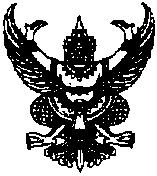 ส่วนราชการ  งานตรวจสอบภายใน กลุ่มงานบริหารฯ  สำนักงานสาธารณสุขจังหวัดอุดรธานี 042-222356ที่ อด. 0032.001/		                            วันที่       มีนาคม  2562เรื่อง  ขออนุมัติเบิกค่าใช้จ่ายในการจัดประชุมเรียน  นายแพทย์สาธารณสุขจังหวัดอุดรธานี		ตามที่ งานตรวจสอบภายใน กลุ่มงานบริหารทั่วไป ได้รับแผนอนุมัติการจัดประชุมคณะกรรมการความปลอดภัยผู้ป่วยและการเจรจาไกล่เกลี่ยในหน่วยงานสาธารณสุขระดับจังหวัด ประจำปีงบประมาณ 2562 (งบดำเนินงาน) นั้น		บัดนี้ การประชุมคณะกรรมการความปลอดภัยผู้ป่วยและการเจรจาไกล่เกลี่ยในหน่วยงานสาธารณสุขระดับจังหวัด ประจำปีงบประมาณ 2562 ในวันที่ 21 มีนาคม 2562 เวลา 08.30 – 16.30 น. ณ ห้องประชุมทองกวาว  สำนักงานสาธารณสุขจังหวัดอุดรธานี  โดยมีกลุ่มเป้าหมายจำนวน  21 คน แต่มีผู้เข้าร่วมประชุมจริง จำนวน 17 คน บัดนี้  การประชุมดังกล่าวได้เสร็จสิ้นแล้ว ดังนั้น  จึงขออนุมัติเบิกเงินตามกลุ่มเป้าหมายที่เข้าร่วมประชุมจำนวน 21 คน เนื่องจากผู้จัดได้จัดเตรียมอาหารกลางวัน และอาหารว่างและเครื่องดื่ม  ไว้เป็นที่เรียบร้อยแล้ว ดังนี้1. ค่าอาหารกลางวัน (21 คนx120x1มื้อ) 		 เป็นเงิน  2,520  บาท2. ค่าอาหารว่างและเครื่องดื่ม (21 คนx30x2มื้อ) 		เป็นเงิน	  1,260  บาท                   รวมเป็นเงินทั้งสิ้น    3,780  บาท (สามพันเจ็ดร้อยแปดสิบบาทถ้วน)  โดยใช้งบประมาณจากงบดำเนินงานแผนงาน/โครงการ การประชุมคณะกรรมการความปลอดภัยผู้ป่วยและการเจรจาไกล่เกลี่ยในหน่วยงานสาธารณสุขระดับจังหวัด ประจำปีงบประมาณ 2562 รหัสงบประมาณ2100239024000000 โดยส่งใช้ใบยืมเลขที่         /2562 ลงวันที่       มีนาคม 2562 ชื่อผู้ยืม        นางอาทิตยา  ผดุงกิจ ตำแหน่ง นักวิชาการเงินและบัญชี จำนวน 3,780 บาท (สามพันเจ็ดร้อยแปดสิบ-    บาทถ้วน)  รายละเอียดตามเอกสารที่แนบมาพร้อมนี้  จึงเรียนมาเพื่อโปรดพิจารณาอนุมัติ  ลงชื่อ......................................................                                                (นางอาทิตยา ผดุงกิจ)                                               นักวิชาการเงินและบัญชีบันทึกข้อความส่วนราชการ  งานตรวจสอบภายใน กลุ่มงานบริหารฯ  สำนักงานสาธารณสุขจังหวัดอุดรธานี 042-222356ที่ อด. 0032.001/		                            วันที่       มีนาคม  2562เรื่อง   ขอเชิญประชุมเรียน  นายแพทย์สาธารณสุขจังหวัดอุดรธานี, นายแพทย์เชี่ยวชาญด้านเวชกรรมป้องกัน, ทันตแพทย์สันติ  ศรีนิล,หัวหน้างานบริหารทั่วไป, หัวหน้ากลุ่มงานคุ้มครองผู้บริโภคและเภสัชสาธารณสุข, หัวหน้ากลุ่มงาน     ควบคุมโรคและภัยสุขภาพ, หัวหน้ากลุ่มงานอาชีวอนามัยและสิ่งแวดล้อม,หัวหน้ากลุ่มงานประกันสุขภาพหัวหน้ากลุ่มงานนิติการ, หัวหน้ากลุ่มงานส่งเสริมสุขภาพ, หัวหน้ากลุ่มงานพัฒนาคุณภาพและ        รูปแบบบริการ และนางกรรณิการ์  คลื่นแก้ว		ด้วย  งานตรวจสอบภายใน กลุ่มงานบริหารทั่วไป สำนักงานสาธารณสุขจังหวัดอุดรธานี        ขอเรียนเชิญคณะกรรมการความปลอดภัยผู้ป่วยและการเจรจาไกล่เกลี่ยในหน่วยงานสาธารณสุข ระดับจังหวัด  ปีงบประมาณ 2562 ตามสำเนาคำสั่งจังหวัดอุดรธานี ที่ 7526/2561 ลงวันที่ 27 ธันวาคม 2561 ประชุมในวันที่ 21 มีนาคม 2562 เวลา 08.30 – 16.30 น. ณ ห้องประชุมทองกวาว ตึกอำนวยการชั้น 2  สำนักงานสาธารณสุขจังหวัดอุดรธานี ในการนี้ งานตรวจสอบภายใน กลุ่มงานบริหารทั่วไป จึงขอเรียนเชิญท่านหรือผู้แทนเข้าร่วมประชุมดังกล่าว ทั้งนี้ งานตรวจสอบภายใน ขอความอนุเคราะห์ข้อมูลผลการดำเนินงานข้อร้องเรียนในการปฏิบัติงานของแต่ละกลุ่มงาน ปีงบประมาณ 2562 (ต.ค.2562 – กุมภาพันธ์ 2562) เพื่อจัดเตรียมเอกสารประกอบการประชุมและนำเสนอ ขอความร่วมมือส่งข้อมูลให้งานตรวจสอบภายใน ภายในวันที่ 14 มีนาคม 2562 และหวังเป็นอย่างยิ่งว่าคงได้รับความร่วมมือด้วยดีเช่นเคย จึงขอขอบพระคุณมา ณ โอกาสนี้ด้วย  		จึงเรียนมาเพื่อโปรดทราบ และเข้าร่วมประชุมโดยพร้อมเพียงกัน          				        (นายเรวัฒน์  ศิรินิกร)          					    หัวหน้ากลุ่มงานบริหารทั่วไปปฏิบัติหน้าที่ผู้ช่วยนายแพทย์สาธารณสุขจังหวัดอุดรธานีระเบียบวาระการประชุมคณะกรรมการความปลอดภัยผู้ป่วยและการเจรจาไกล่เกลี่ยในหน่วยงานสาธารณสุข  ระดับจังหวัดครั้งที่  1/2562วันที่  21  มีนาคม  2562  เวลา  08.30-16.30 น.  ณ  ห้องประชุมทองกวาว  ชั้น  2  ตึกอำนวยการ  สำนักงานสาธารณสุขจังหวัดอุดรธานี-------------------------------------วาระที่ 1	เรื่องประธานแจ้งเพื่อทราบ		1.1 เรื่อง คำสั่งแต่งตั้งคณะกรรมการความปลอดภัยผู้ป่วยและการเจรจาไกล่เกลี่ยในหน่วยงานสาธารณสุขระดับจังหวัด  (คำสั่งจังหวัดอุดรธานี ที่ 7526/2561  ลงวันที่ 27 ธันวาคม 2561)วาระที่ 2	รับรองรายงานการประชุมฯ		- ไม่มีวาระที่ 3	เรื่องสรุปผลการดำเนินงาน 3.1 ผลการพิจารณาคำร้องขอรับเงินช่วยเหลือเบื้องต้นจังหวัดอุดรธานี (ม.41)        (ต.ค. 2561 – ก.พ. 2562) กลุ่มงานประกันสุขภาพ3.2 ผลการดำเนินงานการกรณีร้องเรียนด้านอาชีวอนามัยและสิ่งแวดล้อม      (ต.ค. 2561 – ก.พ. 2562) กลุ่มงานอาชีวอนามัยและสิ่งแวดล้อม3.3 ผลการดำเนินงานกรณีร้องเรียนการบังคับใช้กฎหมายด้านสาธารณสุข        (ต.ค. 2561 – ก.พ. 2562) กลุ่มงานคุ้มครองผู้บริโภคและเภสัชกร3.4 ผลการดำเนินงานกรณีร้องเรียนด้านควบคุมโรคและภัยสุขภาพ(ต.ค. 2561 – ก.พ. 2562) กลุ่มงานควบคุมโรคและภัยสุขภาพ3.5 ผลการดำเนินงานการเรื่องร้องเรียนการให้บริการทางการแพทย์ (ต.ค. 2561 – ก.พ. 2562) กลุ่มงานนิติการวาระที่ 4        	เรื่องเพื่อพิจารณามาตรการเรื่องการป้องกันการร้องเรียน ฟ้องร้อง คดีทางการแพทย์ 4.2……………………………………………………………………………………………………………………วาระที่ 5     	เรื่องอื่นๆ (ถ้ามี)		4.1……………………………………………………………………………………………………………………………		4.2……………………………………………………………………………………………………………………………***************************บันทึกข้อความส่วนราชการ  งานตรวจสอบภายใน กลุ่มงานบริหารฯ  สำนักงานสาธารณสุขจังหวัดอุดรธานี 042-222356ที่ อด. 0032.001/		                            วันที่        มีนาคม  2562เรื่อง   ขออนุติจัดประชุมเรียน  นายแพทย์สาธารณสุขจังหวัดอุดรธานี		ตามที่ งานตรวจสอบภายใน กลุ่มงานบริหารทั่วไป ได้กำหนดแผนอนุมัติการจัดประชุมคณะกรรมการความปลอดภัยผู้ป่วยและการเจรจาไกล่เกลี่ยในหน่วยงานสาธารณสุขระดับจังหวัด ประจำปีงบประมาณ 2562 (งบดำเนินงาน) นั้นงานตรวจสอบภายใน กลุ่มงานบริหารทั่วไป จึงขออนุมัติจัดประชุมคณะกรรมการความปลอดภัยผู้ป่วยและการเจรจาไกล่เกลี่ยในหน่วยงานสาธารณสุข ระดับจังหวัด  ปีงบประมาณ 2562 ตามสำเนาคำสั่งจังหวัดอุดรธานี ที่ 7526/2561 ลงวันที่ 27 ธันวาคม 2561 ในวันที่ 21  มีนาคม 2562 เวลา 08.30 – 16.30 น. ณ ห้องประชุมทองกวาว  สำนักงานสาธารณสุขจังหวัดอุดรธานี  โดยใช้งบประมาณจากงบดำเนินงานแผนงาน/โครงการ การประชุมคณะกรรมการความปลอดภัยผู้ป่วยและการเจรจาไกล่เกลี่ยในหน่วยงานสาธารณสุขระดับจังหวัด ประจำปีงบประมาณ 2562 รหัสงบประมาณ 2100239024000000 N4555 ตามแผนการประชุมคณะกรรมการความปลอดภัยผู้ป่วยและการเจรจาไกล่เกลี่ยในหน่วยงานสาธารณสุข ระดับจังหวัด  ปีงบประมาณ 2562 ตามรายละเอียดดังนี้1. ค่าอาหารกลางวัน (21 คนx120x1มื้อ)  	เป็นเงิน  2,520 บาท2. ค่าอาหารว่างและเครื่องดื่ม (21 คนx30x2มื้อ)  เป็นเงิน  1,260 บาท         รวมเป็นเงินทั้งสิ้น  3,780 บาท        (สามพันเจ็ดร้อยแปดสิบบาทถ้วน)    		จึงเรียนมาเพื่อโปรดอนุมัติ                                                  (นางอาทิตยา ผดุงกิจ)                                                นักวิชาการเงินและบัญชีลำดับที่รายการจำนวน(บาท)จำนวน(บาท)รวมเงิน(บาท)รวมเงิน(บาท)เลขที่ใบสำคัญหมายเหตุ1.กิจกรรมที่  1 :   - การประชุมคณะกรรมการความปลอดภัยผู้ป่วยและการเจรจาไกล่เกลี่ยในหน่วยงานสาธารณสุขระดับจังหวัด ประจำปีงบประมาณ 2562วันที่ วันที่ 21 มีนาคม 2562 เวลา 08.30 – 16.30 น. ณ ห้องประชุมทองกวาว  สำนักงานสาธารณสุขจังหวัดอุดรธานีนายธัญสิษฐ์  วรโชติธนดล- ค่าอาหารกลางวัน 21 คนx120x1มื้อ  เป็นเงิน- ค่าอาหารว่างและเครื่องดื่ม 21 คน x   30 x 2 มื้อ เป็นเงิน2,520 1,260 2,520 1,260 รวมเบิกทั้งสิ้น3,7803,780